ПОСТАНОВЛЕНИЕ«20» марта 2024 г                         № 7                                 с. СоленоеОб  утверждении комплексного   плана-графика мероприятий,   направленныхна  избавление от  «визуального мусора» и  создания  привлекательного    обликатерритории Соленовского сельского муниципального  образования Республики Калмыкия  в 2024 - 2025 годуВ целях реализации приоритетного проекта «Формирование современной городской среды» и создания привлекательности  Соленовского сельского муниципального образования Республики Калмыкия, организации выполнения работ, направленных на избавление от «визуального мусора», в соответствии с Федеральным законом от 06.10.2003 № 131-ФЗ «Об общих принципах организации местного самоуправления в Российской  Федерации, постановлением администрации Соленовского сельского муниципального образования Республики Калмыкия  от 29.01.2023 г.  № 2/3  « Об утверждении муниципальной программы «Формирование современной городской среды  в с.Соленое Республики Калмыкия на 2023-2027годы », с целью приведения информационных и рекламных конструкций в соответствие с Правилами благоустройства Соленовского сельского муниципального образования Республики КалмыкияПОСТАНОВЛЯЕТ    1.Утвердить  План – график мероприятий, направленных на избавлениеот «визуального мусора» и создания привлекательного облика территории Соленовского сельского муниципального образования Республики Калмыкия на 2024-2025 годы, согласно      Приложению 1.    2. Назначить ответственным лицом за исполнением мероприятий  Плана-графика на 2024-2025 годы  специалиста 1 категории Коробка Н.А.    3. Постановление опубликовать в информационном бюллетене «Муниципальный вести» и на официальном интернет-сайте «https://solenovskoe-smo.ru/».   4.Настоящее постановление вступает в силу с момента его подписания.                        5.Контроль за исполнением настоящего постановления оставляю за собой.Глава   (ахлачи)Соленовского сельского муниципальногообразования Республики Калмыкия                                          В.Н.Грицына                                              Приложение № 1к постановлению Администрации Соленовского сельского муниципального образования Республики Калмыкияот 20.03.2024 № 7ПЛАН-ГРАФИКмероприятий, направленных на избавление от «визуального мусора» и создание привлекательного облика на территории Соленовского сельского муниципального образования Республики Калмыкия в 2024-2025 годы            АДМИНИСТРАЦИЯСОЛЕНОВСКОГО СЕЛЬСКОГО    МУНИЦИПАЛЬНОГО                        ОБРАЗОВАНИЯРЕСПУБЛИКИ КАЛМЫКИЯ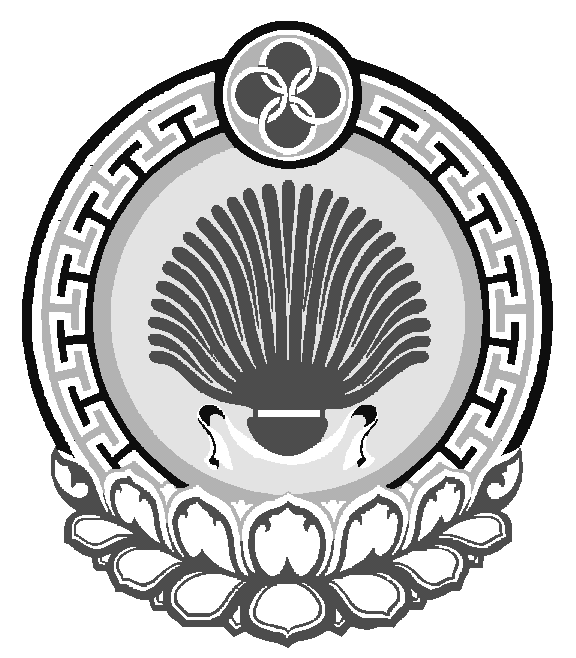 ХАЛЬМГ ТАНhЧИН СОЛЕНОЕ МУНИЦИПАЛЬН БYРДЭЦИИН            АДМИНИСТРАЦул  .Ленина, 38, с. Соленое, Яшалтинский  район, Республика Калмыкия, 359021тел/факс (884745) 94547, e-mail: solenovskoe.smo@yandex.ruул  .Ленина, 38, с. Соленое, Яшалтинский  район, Республика Калмыкия, 359021тел/факс (884745) 94547, e-mail: solenovskoe.smo@yandex.ruул  .Ленина, 38, с. Соленое, Яшалтинский  район, Республика Калмыкия, 359021тел/факс (884745) 94547, e-mail: solenovskoe.smo@yandex.ru№ п/п Наименование мероприятийСроки проведения1Проведение инвентаризации вывесок и рекламных конструкций, размещенных на фасадах зданий и сооружений, на центральных улицах, возле автомобильных дорог общего пользования, общественных территориях на соответствие нормам действующего законодательства, Правил благоустройства Соленовского сельского муниципального образования Республики Калмыкия.в течение текущего года2 Реализация мероприятий, направленных на поэтапное приведение вывесок и рекламных конструкций, размещенных на фасадах зданий и сооружений, возле автомобильных дорог, общественных территориях в соответствие с Правилами благоустройства Соленовского сельского муниципального образования Республики Калмыкия.постоянно3Проведение информационно-разъяснительной работы с населением, руководителями предприятий и индивидуальными предпринимателями,интересы которых будут затронуты в ходе проведения инвентаризациипо факту выявленных нарушений4 Разработка и внедрение современных систем навигации (комплекса знаков, указателей, схем) обеспечивающих удобство ориентирования в городской среде для жителей и гостей Соленовского сельского муниципального образования Республики КалмыкияПо выходу методических рекомендаций Минстроя России